Name(s)_______________________________________________ Period ______ Date ___________________Challenge 2: Describe Your RulesReflect on how you put the patterns above in order from one line to the next. Are there any clear rules to follow? If you didn’t use any clear rules, re-do Challenge 1 with some rules in mind.Describe the rules for how you listed your patterns above. Your rules should clearly describe how to create the exact same list of patterns.______________________________________________________________________________________________________________________________________________________________________________________________________________________________________________________________________________________________________________________________________________________________________________________________________________________________________________________________________________________________________________________________________________________________________________________________________________________________________________________________________________________________________________________________________________________________________________________________________________________________________________________________________________All Possible Four Place Value Patterns:Activity Guide - Circle Square Patterns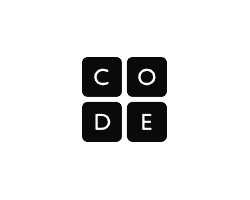 Challenge 1: PatternsRecord all of the possible three place value patterns that use only the circle and square shapes. A few are listed in the diagram to the right.Try to make sure these patterns are in some type of order and avoid putting down patterns randomly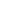 1) ____  ____  ____2) ____  ____  ____3) ____  ____  ____4) ____  ____  ____5) ____  ____  ____6) ____  ____  ____7) ____  ____  ____8) ____  ____  ____Challenge 3: More PatternsUse your rules from the last page to try and generate all possible four place value patterns using only circles and squares. Three examples are listed to the right.You may need to add new rules or slightly change your rules to account for all four place value patterns, but try to keep them as similar as possible.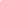 